Arrangement de La Haye concernant l’enregistrement international des dessins et modèles industrielsModification des montants de la taxe de désignation individuelle : CanadaLe Gouvernement du Canada a notifié au Directeur général de l’Organisation Mondiale de la Propriété Intellectuelle (OMPI) une déclaration modifiant les montants de la taxe de désignation individuelle à payer en ce qui concerne une demande internationale dans laquelle le Canada est désigné, ainsi que pour le renouvellement d’un enregistrement international désignant le Canada, en vertu de l’article 7.2) de l’Acte de Genève de l’Arrangement de La Haye concernant l’enregistrement international des dessins et modèles industriels (“Acte de 1999”).Conformément à la règle 28.2)b) du Règlement d’exécution commun à l’Acte de 1999 et l’Acte de 1960 de l’Arrangement de La Haye, le Directeur général de l’OMPI a établi, après consultation de l’Office de la propriété intellectuelle du Canada (CIPO), les nouveaux montants, ci-après en francs suisses, de ladite taxe de désignation individuelle :Conformément à l’article 30.1)ii) de l’Acte de 1999 et à la déclaration reçue, ces nouveaux montants s’appliqueront à compter du 1er janvier 2024.Le 3 octobre 2023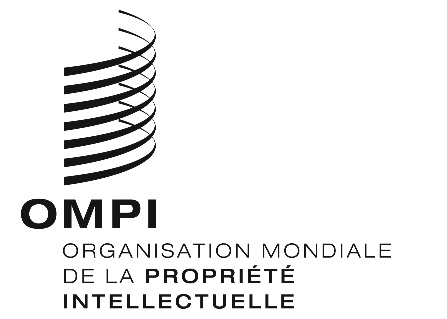 Avis no 9/2023 Avis no 9/2023 Avis no 9/2023 Taxe de désignation individuelleTaxe de désignation individuelleMontants actuels
(en francs suisses)Nouveaux montants
(en francs suisses)Demande internationalepour chaque dessin ou modèle316370Premier renouvellementpour chaque dessin ou modèle276324Renouvellemens ultérieurspour chaque dessin ou modèle00